Пам’ятка   населенню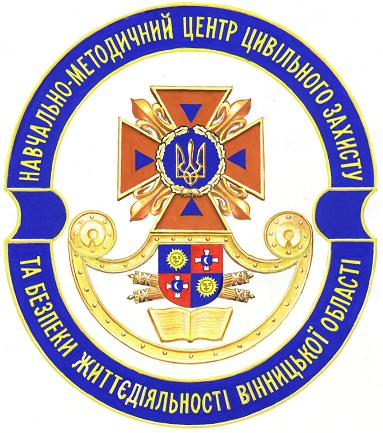 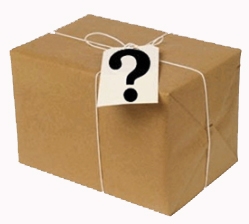 У  громадському  транспортіопитайте людей, що знаходяться поруч та спробуйте встановити приналежність предмета та особу, яка могла його залишитиякщо господар не встановлений, негайно повідомте про знахідку водію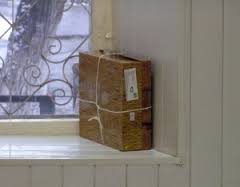 У  під'їзді  свого  будинкуопитайте сусідів, можливо він належить їмякщо власника не встановлено - негайно повідомте про знахідку у відділення міліції за номером «102»В   адміністративній  будівлі   (установі)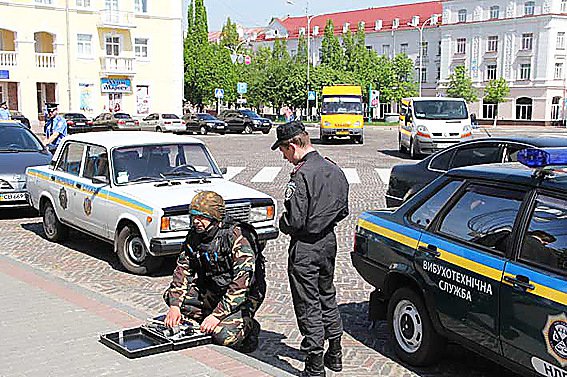 негайно повідомте про знахідку керівнику адміністрації (установи)В  усіх  перерахованих випадкахне чіпайте і не відкривайте знахідкузафіксуйте час виявлення знахідкипостарайтеся зробити так, щоб люди відійшли якомога далі від небезпечної знахідкиобов'язково дочекайтеся прибуття оперативно-слідчої групиНавчально-методичний центр  цивільного захисту табезпеки життєдіяльності Вінницької області